REGIONE CALABRIA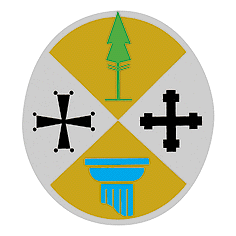 Dipartimento Istruzione e CulturaModello di Domanda“Voucher Io Studio”	Spett.leIstituto	______________________________Oggetto:AssegnazioneBorsediStudioart.9comma1D.Lgs.63/2017.AnnoScolastico2020/2021Generalitàdellostudente(Scrivere in stampatello)Cognome	nome	,Codice	Fiscale:		nato/a	il	a	prov.	,	residente	in		prov.	Via	,n°	,CAP	,Telefono	Frequentante nell’A.S.  2020/2021  la  classe  	Sez.	della  Scuola  secondaria  di  II  grado	sita nel Comune di	Prov.	Generalità del genitore o del rappresentante legale (nel caso di studente minorenne):(Scrivere in stampatello) Cognome	nome	,Codice Fiscale:			nato/a	il		 a	prov.	,residente in		prov.		Via	,	n°	,	CAP	,Telefonoconsapevole delle sanzioni penali richiamate dall'art. 76 del D.P.R 28/12/00 n .  caso di dichiarazioni mendaci e della decadenza dei benefici eventualmente conseguenti al provvedimento emanato sulla base di dichiarazioni non veritiere, di cui all'art. 75 del D.P.R. del 28/12/00 n. 445;ChiedeDi essere ammesso/a nell’elenco Regionale D.Lgs.63/2017 Annualità 2020/2021 ai fini della concessione della Borsa di Studio, con riferimento all’anno scolastico 2020/2021.A tal fine dichiara che l’Indicatore di Situazione Economica Equivalente (I.S.E.E.) 2021 del proprio nucleo familiare riferito all’anno 2019 ovvero ISEE Corrente- con validità due mesi-calcolato in seguito a significati ve variazioni reddituali conseguenti a variazioni della situazione lavorativa di almeno un componente del nucleo(art.9 del D.P.C.M.n.159/13) è di €.	,(Il limite massimo di reddito ISEE per essere ammessi nell’elenco è di €6.500,00).Si allega:Fotocopia del documento di riconoscimento;Attestazione ISEE anno 2020 del nucleo familiare,ai sensi del DPCM 05.12.2013 n.159.Il richiedente/rappresentante legale dichiara di essere a conoscenza che, nel caso di corresponsione dei benefici, si applica l’art. 4, comma 2, del decreto legislativo 31.3.1998, n° 109 in materia di controllo della veridicità delle informazioni fornite.Il richiedente, inoltre, autorizza, altresì la Regione Calabria e l’Istituto Scolastico all’utilizzo dei dati contenuti nella presente domanda per le finalità previste dalla legge, nonché per le elaborazioni statistiche da svolgere in forma a non ima e per la pubblicazione degli esiti,il tutto nel rispetto dei limiti posti dal D.Ldg196/2003.Data	/	/2021	(Firma del richiedente se maggiorenne o del rappresentante legale)Attenzione:il Richiedente dovrà presentare la domanda alla Scuola frequentata entro il 19/06/2021RiservatoUfficio ScuolaN°Prot.	del	(ilN°diprot.deveessereunicoperogni domanda presentata).Timbro Scuola